Sample Biography of a Deceased Person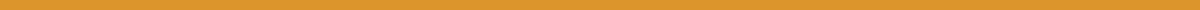 Name: Margaret Elizabeth Reed
Born: May 2, 1942 - Passed Away: August 15, 2023Early Life:
Margaret Elizabeth Reed was born in Springfield, Illinois, to a family deeply rooted in community service and education. From a young age, Margaret showed an exceptional aptitude for the arts and a profound commitment to social justice, influenced by her parents' dedication to civil rights.Education and Career:
Margaret pursued her passion for art at the University of Illinois, where she earned her Bachelor's degree in Fine Arts. Her artistic talent and visionary work quickly earned her recognition in the local art scene. After graduation, Margaret dedicated herself to teaching, shaping the next generation of artists as a beloved art teacher at Springfield High School for over 30 years. Her innovative teaching methods and unwavering support for her students left an indelible mark on countless lives.Personal Life:
In 1965, Margaret married her college sweetheart, Thomas Reed, a fellow educator and civil rights advocate. Together, they raised three children, instilling in them the values of compassion, creativity, and social responsibility. Margaret's home was a hub of artistic activity and community engagement, where she hosted many gatherings to support various causes.Community Involvement:
Beyond her professional achievements, Margaret was a pillar of her community. She volunteered her time and art to numerous local charities and was instrumental in establishing a community arts program that provided free art classes to underprivileged children. Her efforts were recognized with several community service awards.Legacy:
Margaret Elizabeth Reed passed away on August 15, 2023, leaving behind a legacy of artistic innovation, educational excellence, and community service. Her artwork continues to inspire new generations, and her philanthropic initiatives have grown, continuing to enrich the lives of many. Margaret is survived by her husband, Thomas, their three children, and seven grandchildren, who all carry forward her spirit of generosity and creativity.In Memory:
Margaret's family invites donations to the "Margaret E. Reed Arts Scholarship" to support young artists in their educational endeavors, continuing Margaret's lifelong mission to foster art and community engagement. Her memory lives on in the countless lives she touched and the vibrant community she helped build.